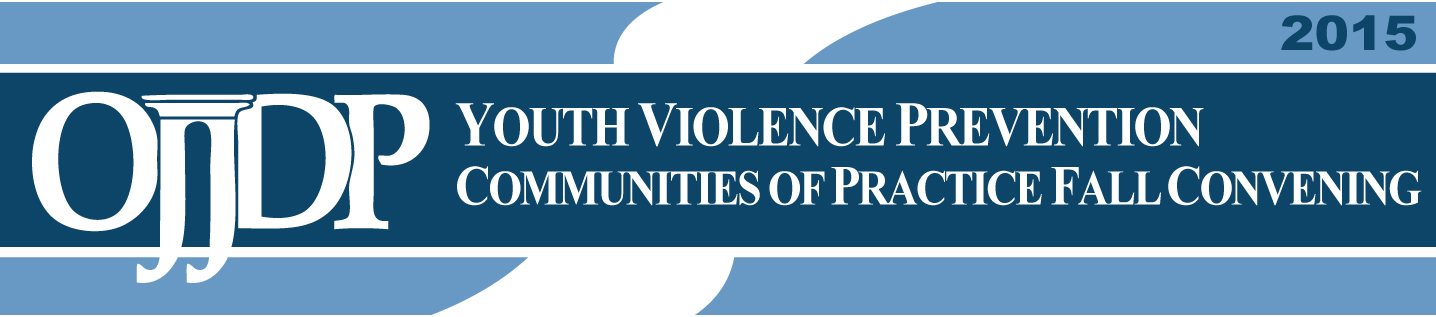   Wednesday, November 18; Day 2.  YVP Communities of Practice  Unless otherwise listed, all events will take place in the  Ballroom 1–3 (Second Floor)		National Forum on Youth Violence Prevention7:30 a.m.	Registration Open  Ballroom Foyer (Second Floor)8:30 a.m.	Shared Frameworks: Opening RemarksA discussion focusing on the overarching framework of the three OJJDP Initiatives, reiterating the purpose of the conference as it relates to all programs.Introductions: 	Eugene Schneeberg, Director,  Department of Justice, Faith-Based Shared Learning Collaborative Panelists:	The Hon. Karol V. Mason, Assistant Attorney General, Office of Justice Programs,  Department of Justice 	Melissa Rogers, Executive Director, White House Office of Faith-Based and Neighborhood Partnerships Leana Wen, M.D., Health Commissioner, Kevin Davis, Commissioner, Baltimore Police Dept., Baltimore, Md.9:00 a.m.	Sustainability WorkshopCalloway Room (Second Floor)Participants will complete and provide feedback on a draft sustainability framework and assessment tool, focusing on strategic planning for long-term success in supporting local efforts and fundamentally changing the way youth violence is addressed.Moderators: 		Victoria Wegener, Founding Partner, Mainspring Consulting			Lynn Tiede, Senior Consultant, Mainspring Consulting10:45 a.m.      Break	11:00 a.m.	Participants will resume discussion on sustainability planning. 		Calloway Room (Second Floor)12:30 p.m.	Keynote Lunch 			Working Lunch With Kevin Grant, Violence Prevention Coordinator, City of Oakland, and Owner, Kevin Grant ConsultingAll attendees are invited to participate. (Participants will be responsible for purchasing their own lunch. A box lunch priced at government per diem will be available for purchase outside of the Ballroom.)1:45 p.m.	Adjourn